اللجنة المعنية بالتنمية والملكية الفكريةالدورة السادسة عشرةجنيف، من 9 إلى 13 نوفمبر 2015ملخص دليل الإدارة الاستراتيجية لشبكات الابتكار المفتوحمن إعداد السيدة إلين إنكل، أستاذة، جامعة زيبلين، فريدريكشافن، ألمانياتتضمن هذه الوثيقة ملخصاً لدليل الإدارة الاستراتيجية لشبكات الابتكار المفتوح الذي أُعد في سياق مشروع الابتكار وهيكل دعم نقل التكنولوجيا للمؤسسات الوطنية (CDIP/3/INF/2). وهذا الدليل من إعداد السيدة إلين إنكل، أستاذة، جامعة زيبلين، فريدريكشافن، ألمانيا.إن اللجنة المعنية بالتنمية والملكية الفكرية مدعوة إلى الإحاطة علماً بالمعلومات الواردة في هذه الوثيقة.الملخص التنفيذييرمي هذا الدليل إلى عرض مسألة التعاون الثنائي ومتعدد الأطراف ومساعدة الشركات على اللجوء إليه توخياً للرفع من قدرتها على الابتكار، إلى جانب فعاليتها. فالشركات الصغيرة والمتوسطة لم تسخر بعد كامل الطاقات التي قد يتيحها فتح إدارتها في مجال الابتكار (الابتكار المفتوح) نظراً لتخوفها من خطر فقدان المعرفة أو عدم يقينها من مجال استثمار مواردها المحدودة لتحقيق الفائدة القصوى من التعاون بمختلف أوجهه. ويرمي هذا الدليل إلى تناول أهم المسائل، من قبيل "متى ينبغي التعاون" و"مع من"، و"كيفية وضع اتفاق للتعاون الناجح". ولقياس أداء الشركة مقارنة بالأنشطة التي أنجزتها شركات كبيرة وصغيرة ناجحة أخرى، يبدأ هذا الدليل بتقديم بعض البيانات عن استخدام أنشطة الابتكار المفتوح والمخاطر المرتبطة بها. ثم يقدم إطاراً لكيفية إيجاد التوازن المناسب بين التنمية الذاتية (الإنجاز) والتعاونية (التحالف) ويساعد على كيفية إقامة شبكة مع شركاء التعاون قصد تسريع وتيرة الابتكار وتحسين الفعالية. إضافة إلى ذلك، يفسر هذا الدليل مدى تحديد استراتيجية الشركة للتوازن، إلى جانب اختيار النشاط الضروري للاستفادة من الابتكار المفتوح. لذا، بعد معرفة حجم أنشطة التعاون التي ينبغي إطلاقها ومع أي جهات، يجسد الفصل الأخير اتفاقات تعاونية مختلفة في مجال الملكية الفكرية وأشكالاً تنظيمية لها إيجابياتها وسلبياتها.[نهاية الوثيقة]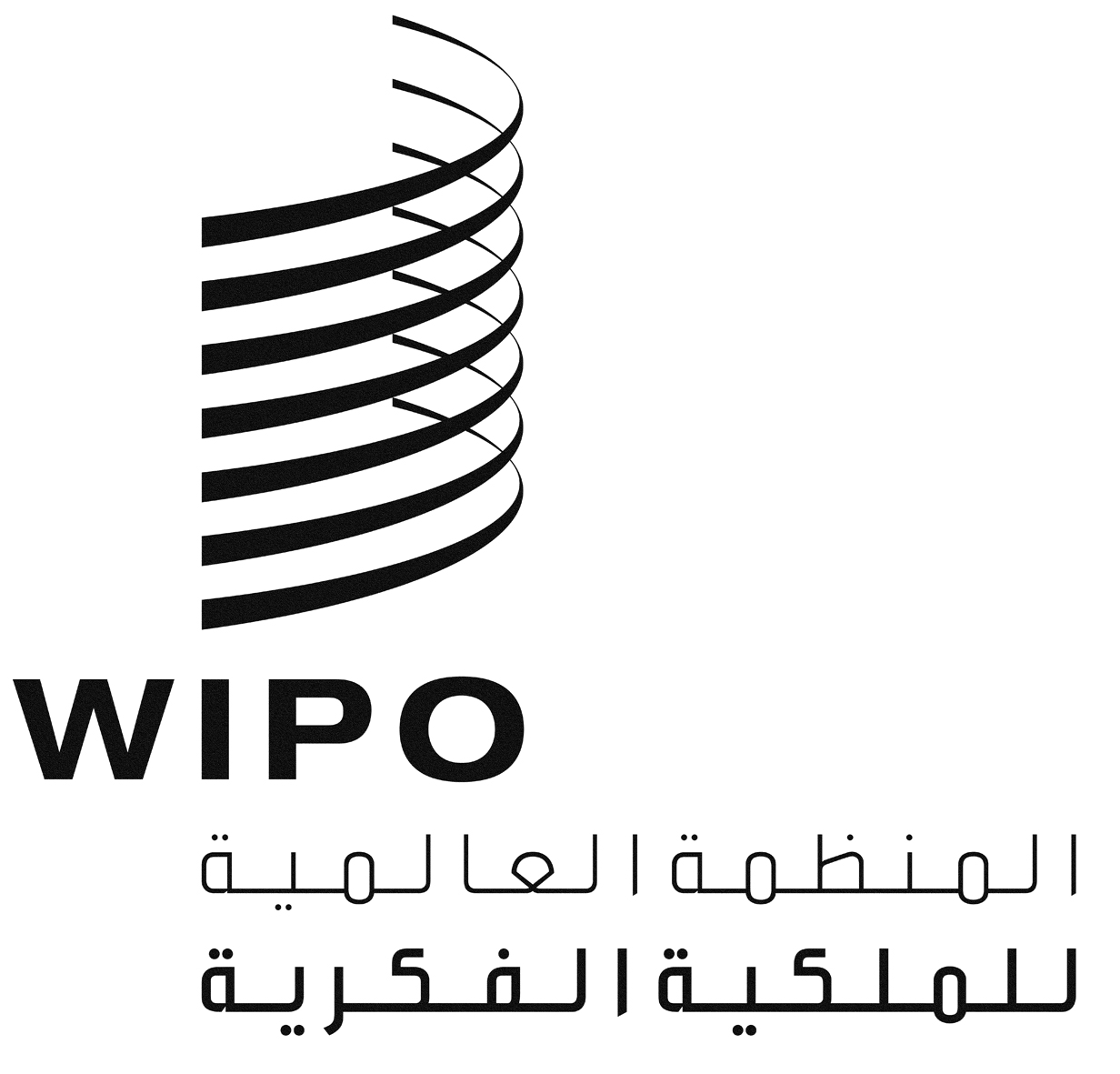 ACDIP/16/INF/3CDIP/16/INF/3CDIP/16/INF/3الأصل: بالإنكليزيةالأصل: بالإنكليزيةالأصل: بالإنكليزيةالتاريخ: 29 سبتمبر 2015التاريخ: 29 سبتمبر 2015التاريخ: 29 سبتمبر 2015